WNIOSEK O WYPŁATĘ DODATKU WĘGLOWEGOUWAGA!Informacje przedstawione we wniosku o wypłatę dodatku węglowego składa się pod rygorem odpowiedzialności karnej za składanie fałszywych oświadczeń – zgodnie z art. 3 ust. 4 ustawy z dnia 5 sierpnia 2022 r. o dodatku węglowym (Dz. U. poz. 1692).Skrócona instrukcja wypełniania:Należy wypełniać WIELKIMI LITERAMI.  Pola wyboru należy zaznaczać  V  lub  X  .    ORGAN, DO KTÓREGO JEST SKŁADANY WNIOSEK O WYPŁATĘ DODATKU WĘGLOWEGO1)…………………………………………………………………………………………………………..…………………………………………………………………………………………………………..1) Dodatek węglowy wypłaca wójt, burmistrz albo prezydent miasta właściwy ze względu na miejsce zamieszkania osoby fizycznej składającej wniosek o wypłatę dodatku węglowego. CZĘŚĆ I DANE DOTYCZĄCE WNIOSKODAWCY I JEGO GOSPODARSTWA DOMOWEGODane osoby fizycznej składającej wniosek, zwanej dalej „wnioskodawcą”.DANE WNIOSKODAWCY Imię (imiona)………………………………………………………………………….………………………………………..Nazwisko…………………………………………………………………………………….……………………………..Obywatelstwo…………………………………………………………………………………….……………………………..Numer PESEL			05. Seria i numer dokumentu stwierdzającego tożsamość2)…………………………………………………………………………………………………………..2) Należy wypełnić w przypadku, gdy osoba nie posiada numeru PESEL.ADRES MIEJSCA ZAMIESZKANIAGmina / dzielnica…………………………………………………………………………………………………………..Kod pocztowy	Miejscowość…………………………………………………………………………………………………………..Ulica …………………………………………………………………………………………………………..Nr domu 		05. Nr mieszkania 	 06. Nr telefonu3)	             07. Adres poczty elektronicznej3)……………………………………………………………………………………………………………3)	Dane nieobowiązkowe. W przypadku podania adresu e-mail zostanie na niego przesłana informacja o wypłacie dodatku węglowego.NUMER RACHUNKU PŁATNICZEGO, NA KTÓRY ZOSTANIE PRZEKAZANA KWOTA DODATKU WĘGLOWEGO4)Numer rachunkuImię i nazwisko właściciela rachunku…………………………………………………………………………………………………………..4) Należy wypełnić w przypadku chęci otrzymania dodatku węglowego w formie przelewu na rachunek płatniczy. Przez rachunek płatniczy rozumie się także rachunek bankowy lub rachunek prowadzony przez spółdzielczą kasę oszczędnościowo-kredytową.Dane członków gospodarstwa domowego wnioskodawcy. Gospodarstwo domowe wnioskodawcy jest:  	    jednoosobowe 	             wieloosobowe (liczba osób, z uwzględnieniem wnioskodawcy: …….)Definicja gospodarstwa domowego: zgodnie z art. 2 ust. 2 ustawy z dnia 5 sierpnia 2022 r. o dodatku węglowym  gospodarstwo domowe tworzy osoba fizyczna składająca wniosek o przyznanie dodatku węglowego samotnie zamieszkująca i gospodarująca (gospodarstwo domowe jednoosobowe) albo osoba fizyczna składająca wniosek o przyznanie dodatku węglowego oraz osoby z nią spokrewnione lub niespokrewnione pozostające w faktycznym związku, wspólnie z nią zamieszkujące i gospodarujące (gospodarstwo domowe wieloosobowe). W skład gospodarstwa domowego wnioskodawcy wchodzą5):5)	W przypadku gdy oświadczenie dotyczy liczby członków gospodarstwa domowego większej niż 6 osób, należy dodać formularz obejmujący dane kolejnych członków gospodarstwa domowego wnioskodawcy.DANE OSOBY WCHODZĄCEJ W SKŁAD GOSPODARSTWA DOMOWEGO Imię (imiona)…………………………………………………………………………………………………………..Nazwisko…………………………………………………………………………………………………………..Numer PESEL			04. Seria i numer dokumentu stwierdzającego tożsamość6)…………………………………………………………………………………………………………..6) Należy wypełnić w przypadku, gdy osoba nie posiada numeru PESEL.DANE OSOBY WCHODZĄCEJ W SKŁAD GOSPODARSTWA DOMOWEGO Imię (imiona)……………………………………………………………………………………………………………………..Nazwisko……………………………………………………………………………………………………………………..Numer PESEL			04. Seria i numer dokumentu stwierdzającego tożsamość6)…………………………………………………………………………………………………………..6) Należy wypełnić w przypadku, gdy osoba nie posiada numeru PESEL.DANE OSOBY WCHODZĄCEJ W SKŁAD GOSPODARSTWA DOMOWEGO Imię (imiona)……………………………………………………………………………………………………………………..Nazwisko……………………………………………………………………………………………………………………..Numer PESEL			04. Seria i numer dokumentu stwierdzającego tożsamość6)…………………………………………………………………………………………………………..6) Należy wypełnić w przypadku, gdy osoba nie posiada numeru PESEL.DANE OSOBY WCHODZĄCEJ W SKŁAD GOSPODARSTWA DOMOWEGO Imię (imiona)……………………………………………………………………………………………………………………..Nazwisko……………………………………………………………………………………………………………………..Numer PESEL			04. Seria i numer dokumentu stwierdzającego tożsamość6)…………………………………………………………………………………………………………..6) Należy wypełnić w przypadku, gdy osoba nie posiada numeru PESEL.DANE OSOBY WCHODZĄCEJ W SKŁAD GOSPODARSTWA DOMOWEGO Imię (imiona)……………………………………………………………………………………………………………………..Nazwisko……………………………………………………………………………………………………………………..Numer PESEL			04. Seria i numer dokumentu stwierdzającego tożsamość6)…………………………………………………………………………………………………………..6) Należy wypełnić w przypadku, gdy osoba nie posiada numeru PESEL.DANE OSOBY WCHODZĄCEJ W SKŁAD GOSPODARSTWA DOMOWEGO Imię (imiona)……………………………………………………………………………………..………..……………………..Nazwisko……………………………………………………………………………………..……..………………………..Numer PESEL			04. Seria i numer dokumentu stwierdzającego tożsamość6)…………………………………………………………………………………………………………..6) Należy wypełnić w przypadku, gdy osoba nie posiada numeru PESEL.Informacja dotycząca źródeł ogrzewania na paliwo stałe7).Głównym źródłem ogrzewania gospodarstwa domowego wnioskodawcy jest jedno z następujących źródeł: kocioł na paliwo stałe8),kominek,koza, ogrzewacz powietrza, trzon kuchenny, piecokuchnia, kuchnia węglowa,piec kaflowy na paliwo stałe– zasilane paliwami stałymi9), zgłoszone lub wpisane do centralnej ewidencji emisyjności budynków, o której mowa w art. 27a ust. 1 ustawy z dnia 21 listopada 2008 r. o wspieraniu termomodernizacji i remontów oraz o centralnej ewidencji emisyjności budynków (Dz. U. z 2022 r. poz. 438, 1561 i 1576)10).7) Dotyczy wyłącznie tych wnioskodawców, których gospodarstwo domowe wykorzystuje urządzenia grzewcze określone wyżej jako główne źródło ogrzewania oraz pod warunkiem, że to źródło ogrzewania zostało zgłoszone lub wpisane do centralnej ewidencji emisyjności budynków.8)	Należy zaznaczyć także w przypadku gdy ogrzewanie budynku realizowane jest przez lokalną sieć ciepłowniczą, obsługiwaną z kotła na paliwo stałe w rozumieniu art. 2 ust. 3 ustawy z dnia 5 sierpnia 2022 r. o dodatku węglowym. W tym przypadku do wniosku należy załączyć oświadczenie właściciela lub zarządcy budynku o takim sposobie ogrzewania budynku zgodnie ze zgłoszeniem lub wpisem do centralnej ewidencji emisyjności budynków.9)	Zgodnie z art. 2 ust. 3 ustawy z dnia 5 sierpnia 2022 r. o dodatku węglowym przez paliwa stałe rozumie się węgiel kamienny, brykiet lub pelet zawierające co najmniej 85% węgla kamiennego.10) Zgodnie z przepisami ustawy z dnia 21 listopada 2008 r. o wspieraniu termomodernizacji i remontów oraz o centralnej ewidencji emisyjności budynków każdy właściciel lub zarządca budynku ma obowiązek złożenia do centralnej ewidencji emisyjności budynków deklaracji dotyczącej źródeł ciepła i źródeł spalania paliw.Gospodarstwo domowe wnioskodawcy znajduje się w:budynku jednorodzinnym z zainstalowanym w nim głównym źródłem ogrzewania,budynku wielorodzinnym z zainstalowanym w nim głównym źródłem ogrzewania,budynku lub lokalu, w których ogrzewanie realizowane jest przez lokalną sieć ciepłowniczą, obsługiwaną z kotła na paliwo stałe zainstalowanego w innym budynku11).11)	 Przez lokalną sieć ciepłowniczą należy rozumieć sieć dostarczającą ciepło do budynków z lokalnych źródeł ciepła (zasilanych węglem kamiennym, brykietem lub peletem zawierającymi co najmniej 85% węgla kamiennego): kotłowni lub węzła cieplnego, z których nośnik ciepła jest dostarczany bezpośrednio do instalacji ogrzewania i ciepłej wody w budynku lub ciepłowni osiedlowej lub grupowego wymiennika ciepła wraz z siecią ciepłowniczą o mocy nominalnej do 11,6 MW, dostarczającego ciepło do budynków – w rozumieniu art. 2 pkt 6 i 7 ustawy z dnia 21 listopada 2008 r. o wspieraniu termomodernizacji i remontów oraz o centralnej ewidencji emisyjności budynków. Przez lokalną sieć ciepłowniczą nie należy rozumieć miejskiej sieci ciepłowniczej.CZĘŚĆ IIOŚWIADCZENIAOświadczam, że: – osoby wymienione w części I w pkt 2 wniosku są członkami mojego gospodarstwa domowego, – wszystkie podane we wniosku dane są zgodne z prawdą,– gospodarstwo domowe nie korzystało i nie korzysta z paliwa stałego zakupionego po cenie i od przedsiębiorcy, o którym mowa w art. 2 ust. 1 ustawy z dnia 23 czerwca 2022 r. o szczególnych rozwiązaniach służących ochronie odbiorców niektórych paliw stałych w związku z sytuacją na rynku tych paliw (Dz. U. poz. 1477 i 1692)12).12)	Przez przedsiębiorcę rozumie się przedsiębiorcę wykonującego działalność gospodarczą w zakresie wprowadzania do obrotu paliw, wpisanego do Centralnego Rejestru Podmiotów Akcyzowych w rozumieniu art. 2 ust. 1 pkt 5a ustawy z dnia 6 grudnia 2008 r. o podatku akcyzowym (Dz. U. z 2022 r. poz. 143, 1137 i 1488), który sprzedawał paliwa stałe dla gospodarstw domowych prowadzonych na terytorium Rzeczypospolitej Polskiej, po cenie nie wyższej niż 996,60 zł brutto za tonę, w celu wykorzystania na potrzeby własne tych gospodarstw domowych.Do wniosku dołączam następujące dokumenty: 1) ………………………………………………………………………………………………………2) ………………………………………………………………………………………………………3) ………………………………………………………………………………………………………Jestem świadomy odpowiedzialności karnej za złożenie fałszywego oświadczenia.…………………………		…………………………		…………………………          (miejscowość)		                    (data: dd / mm / rrrr)		                 (podpis wnioskodawcy)Oświadczenie zapoznania z klauzulą informacyjnąOświadczam, że zgodnie z art. 13 ust 1 i 2 rozporządzenia Parlamentu Europejskiego i Rady (UE) 2016/679 z dnia 27 kwietnia 2016 r. w sprawie ochrony osób fizycznych w związku z przetwarzaniem danych osobowych i w sprawie swobodnego przepływu takich danych oraz uchylenia dyrektywy 95/46/WE (Dz. Urz. UE L 119 z 2016 r.) zapoznałem/zapoznałam  się z treścią klauzuli informacyjnej, w tym z przysługującym prawie dostępu do treści moich danych oraz ich poprawiania, jak również, że podanie tych danych było dobrowolne.…………………………………………..                                        data i  podpis osoby składającej oświadczenie-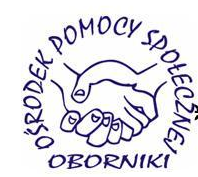 Oświadczenie zapoznania się z klauzulą informacyjnąWersja nr 2z dnia 28.01.2022 r.